Протокол работы жюри по итогам  школьного этапа всероссийской олимпиады школьников  по  физической культуреЧисло участников   47Место проведения МБОУ «Спасская СОШ»Дата  и время проведения   28.09.2022 в 9.00- 14.00   Присутствовали:Председатель жюри: Мелешкина Л.И.Члены жюри: Егоршина И.А. Ищук И.Н. Карпенкова Е.В. Панченко Ю.Ю.Повестка дня:Утверждение  результатов участников школьного этапа.Утверждение списка победителей и призеров школьного этапа. Слушали: Мелешкину Л.И.Постановили:Утвердить рейтинг участников школьного этапа олимпиады.Утвердить список победителей и призеров школьного этапа олимпиады 1. Результаты  школьного этапа всероссийской олимпиады школьников по физической культуреОсобые замечания жюри по итогам олимпиады: нет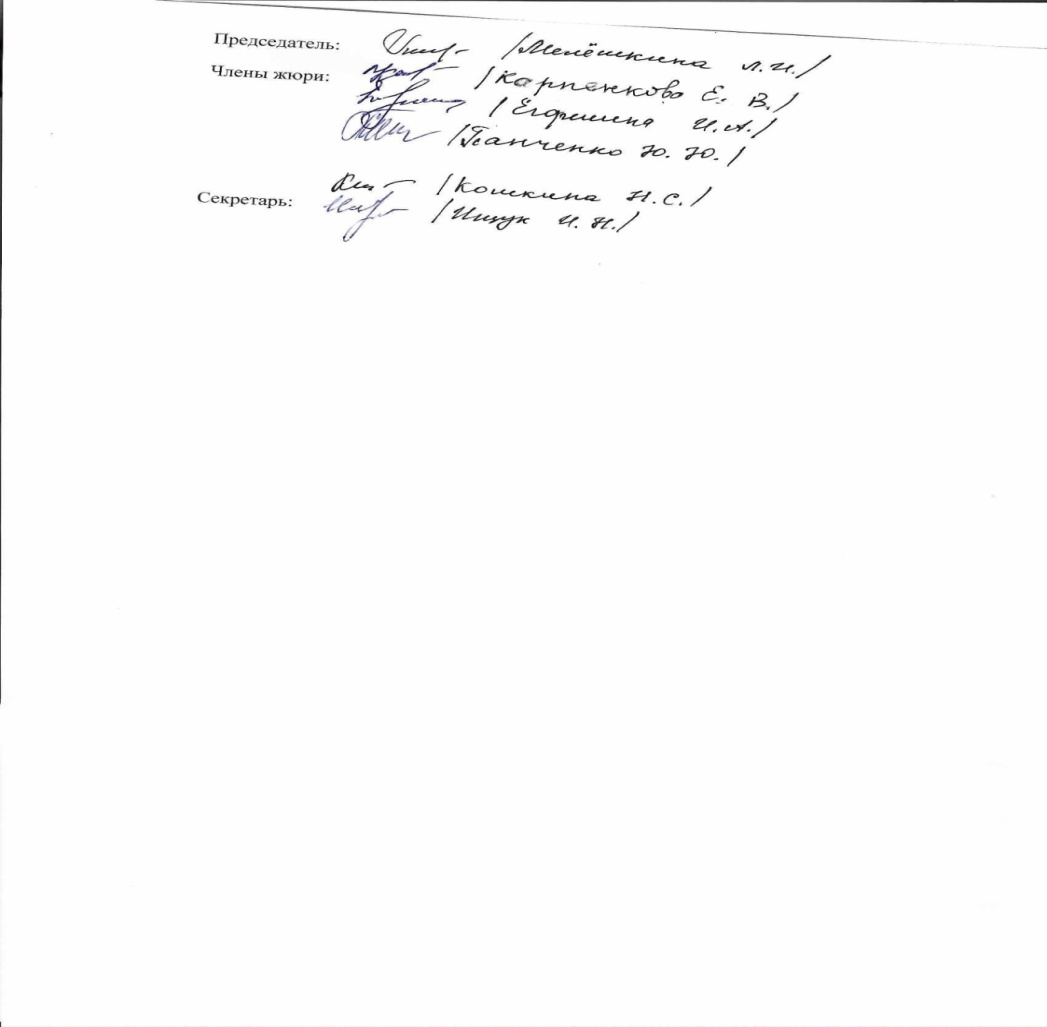 2.Список победителей и призеров школьного этапа Всероссийской олимпиады школьников по физической культуре№п/пФИОучастникаКлассОбщее количество баллов из мах. кол. баллов  %)СтатусучастникаолимпиадыФ.И.О. учителя1Лысикова А.С.681,90 из 100победительКарпенкова Е.В.2Хрестюхина В.В.681,75 из 100призерКарпенкова Е.В.3.Цыганова С.С.675,62 из 100	       призерКарпенкова Е.В.4.Войт М.Е.573,81 из 100участникЕгоршина И.А.5.Гулиева В.Р.660,18 из 100участникКарпенкова Е.В.6.Руссо А.Ю.554,33 из 100участникЕгоршина И.А.7Плотников Е.В.584,40 из 100 победительЕгоршина И.А.8Павлов Я.М.571,47 из 100призерЕгоршина И.А.9Перышкин Р.В.570,07 из 100призерЕгоршина И.А.10Конкин И. С.669,70 из 100участникКарпенкова Е.В.11.Панюшкин К.А.669,69 из 100участникКарпенкова Е.В.12.Зимин В.И.667,77 из 100участникКарпенкова Е.В.13.Горчилина М.В.889,60 из 100победительЕгоршина И.А.14.Семенова М.П.789,16 из 100призерЕгоршина И.А.15Макеева О.П.882,40 из 100 призерЕгоршина И.А.16Пузырькова М.М.881,68 из 100 призерЕгоршина И.А.17.Королева М.С.880,80 из 100        участникЕгоршина И.А.18.Туловчикова М.В.876,99 из 100 участникЕгоршина И.А.19Мелешкова Д.С.876,94 из 100участникЕгоршина И.А.20Грибанова П.А.779,33 из 100участникКарпенкова Е.В.21Кильянов Д.А.890,06 из 100победительЕгоршина И.А.22Королев И.А.884,76 из 100призерЕгоршина И.А.23Аракелян А.А.878,50 из 100 призерЕгоршина И.А.24Фетисов Н.Д.778,22 из 100призерКарпенкова Е.В.25Кильянов С.П.775,94 из 100призерЕгоршина И.А.26Шаламов И.П.875,78 из 100участникЕгоршина И.А.27Громов Н.М.874,52 из 100 участникЕгоршина И.А.28Сторчевой Д.А.871,46 из 100участникЕгоршина И.А.29Тулейкин А.В.770,70 из 100участникЕгоршина И.А.30Буров А.А.854,21 из 100 участникЕгоршина И.А.31Корнейчук А.П.1090,00 из 100победительЕгоршина И.А.32Никухина М.А.1185,89 из 100призерЕгоршина И.А.33Иванова В.А.1178,57 из 100призерЕгоршина И.А.34Иванишина С.П.1078,34 из 100       участникЕгоршина И.А.35Тишакина Ю.А.975,54 из 100       участникЕгоршина И.А.36Генералова Ю.В.973,57 из 100       участникЕгоршина И.А.37Губарев Н.А.1188,84 из 100 победительЕгоршина И.А.38Аракелян С.А.1085,61 из 100 призерЕгоршина И.А.39Блохин И.В.1170,36 из 100 призерЕгоршина И.А.40Ермаков С.Р.967,7 из 100       призерЕгоршина И.А.41Волчков А.В1065,64 из 100       призерЕгоршина И.А.42Иванов М.С.962,31 из 100       участникЕгоршина И.А.43Кильянов М.П.958,95 из 100       участникЕгоршина И.А.44Зацепин А.К.1058,95 из 100        участникЕгоршина И.А.45Гусеев С.Р.944,21 из 100участникКарпенкова Е.В.46Саблин А.А.1043,56 из 100       участникЕгоршина И.А.47Пальцев А.С.943,26 из 100       участникЕгоршина И.А.№ п/пФИОКлассОбщее количество баллов из мах. кол. баллов  %)Тип дипломаФ.И.О. учителя1Лысикова А.С.681,90 из 100победительКарпенкова Е.В.Карпенкова Е.В.2.Хрестюхина В.В.681,75 из 100призерКарпенкова Е.В.Карпенкова Е.В.3.Цыганова С.С.675,62 из 100 	       призерКарпенкова Е.В.Карпенкова Е.В.4.Плотников Е.В.584,40 из 100победительЕгоршина И.А.Егоршина И.А.5Павлов Я.М.571,47 из 100призерЕгоршина И.А.Егоршина И.А.6Перышкин Р.В.570,07 из 100призерЕгоршина И.А.Егоршина И.А.7Горчилина М.В.889,60 из 100победительЕгоршина И.А.Егоршина И.А.8Семенова М.П.789,16 из 100призерЕгоршина И.А.Егоршина И.А.9Макеева О.П.882,40 из 100призерЕгоршина И.А.Егоршина И.А.10Пузырькова М.М.881,68 из 100призерЕгоршина И.А.Егоршина И.А.11Кильянов Д.А.890,06 из 100победительЕгоршина И.А.Егоршина И.А.12Королев И.А.884,76 из 100призерЕгоршина И.А.Егоршина И.А.13Аракелян А.А.878,5 из 100 призерЕгоршина И.А.Егоршина И.А.14Фетисов Н.Д.778,22 из 100призерКарпенкова Е.В.Карпенкова Е.В.Кильянов С.П.775,94 из 100призерЕгоршина И.А.Егоршина И.А.15Корнейчук А.П.1090,00 из 100победительЕгоршина И.А.Егоршина И.А.16Никухина М.А.1185,89 из 100 призерЕгоршина И.А.Егоршина И.А.17Иванова В.А.1178,57 из 100призерЕгоршина И.А.Егоршина И.А.18Губарев Н.А.1188,84 из 100победительЕгоршина И.А.Егоршина И.А.19Аракелян С.А.1085,61 из 100призерЕгоршина И.А.Егоршина И.А.20Блохин И.В.1170,36 из 100призерЕгоршина И.А.Егоршина И.А.21Ермаков С.Р.967,72 из 100       призерЕгоршина И.А.Егоршина И.А.22Волчков А.В1065,64 из 100       призерЕгоршина И.А.Егоршина И.А.